Publicado en Madrid el 14/01/2020 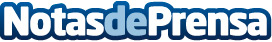 Las 5 claves para entender el auge de la perfumería nicho, según EsenzziaLa perfumería nicho ha irrumpido con fuerza en los últimos tiempos en la industria y existen muchos motivos que ofrece Esenzzia para entender este fenómenoDatos de contacto:Esenzzia91 882 1188Nota de prensa publicada en: https://www.notasdeprensa.es/las-5-claves-para-entender-el-auge-de-la Categorias: Moda Consumo Belleza http://www.notasdeprensa.es